     NWH Division of Child & Adolescent Psychiatry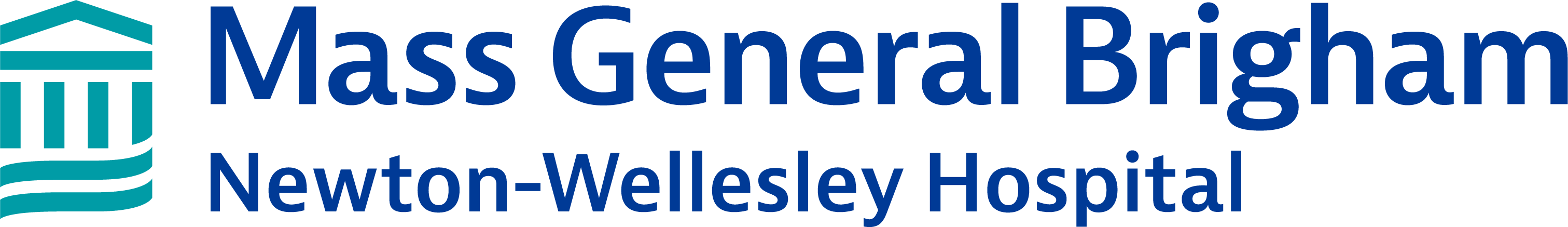      2014 Washington St. 3 South									     Newton, MA 02462** Prior to filling out this packet please initial here _________attesting that you have spoken directly with the NWH Child Psychiatry Intake Coordinators: Susan Maxwell, LICSW or Aimee Lataille, LICSW.If you have not spoken directly with the Intake Team, we will not be able to process your packet.  To contact the Child Psych Intake Team, please call 617-243-6328.The information that you provide about your child is important to the intake team because your information helps us make recommendations about your child.  Please complete every section of this packet. Child’s Name: ____________________________________________________________________________ Child’s DOB: ___________	Age: ____Gender:   M__   F__   Non-Binary ___   Transgender ___ Other ___Ethnic Origin: ____________________________ Language Spoken at home: __________________________Medical Insurance: ________________________Please describe the reason you are seeking treatment for your child (including when this problem began and any potential contributing stressors): ____________________________________________________________________________________________________________________________________________________________________________________________________________________________________________________________________________________________________________________________________________________________________________________________________________________________________________________________________________________________________________________________________________________________Referral source: _______________________________ Name of PCP: ________________________________Have you spoken with your pediatrician about your concerns? _______________________________________PARENT/GUARDIAN INFORMATIONParent/Guardian1:   Name: __________________________________________________________________Home Phone: _____________________________ Cell Phone: ______________________________________ Email: ___________________________________ Occupation: ____________________________________  Home address: _____________________________________________________________________________Parent/Guardian 2: Name: ___________________________________________________________________Home Phone: _____________________________ Cell Phone: ______________________________________ Email: ___________________________________ Occupation: ____________________________________  Home address (If different): __________________________________________________________________Child is presently living with:  (please specify relationship with all household members (biological, adoptive, foster, step, grandparent etc.)__________________________________________________________________ _________________________________________________________________________________________Parents’ marital status: Married _____	Divorced _____ 	Separated ______ 	Never married _____Custody arrangement:  Legal custody___________________ 	   Physical custody____________________Has there been any family involvement with other agencies, now or in the past? DCF____ DYS ____ DMH ____ CYMS ____ DDS _____ None______SIBLINGS:  Name				Age			Medical, Emotional, Social or School Problems____________________________________________________________________________________________________________________________________________________________________________________________________________________________________________________________________________________________________________________________________________CHILD’S TEMPERAMENTPlease describe any concerns about your child during infancy and toddlerhood in the following areas:Activity Level-How active has your child been from an early age? _________________________________Distractibility-How well did your child pay attention? __________________________________________Adaptability- How well did your child deal with transition and change? ____________________________ Intensity-Whether happy or unhappy, how intensely did your child express feelings? __________________ _______________________________________________________________________________________Mood-What was your child’s usual mood? ___________________________________________________ PREGNANCY/DEVELOPMENTAL MILESTONESDescribe any problems during pregnancy: _______________________________________________________Smoking during pregnancy? _________________ Alcohol consumption during pregnancy? _______________Any delays in walking or talking? _____________________________________________________________Any early intervention services? Yes ___ No ___ If yes, please describe what type of service(s): _____________________________________________________________________________________________________Any other concerns about your child’s development? ______________________________________________SCHOOL HISTORY and SOCIAL DEVELOPMENTChild’s School: ____________________________________________________________   Grade: ________ IEP or 504 plan or other special accommodations (if any): __________________________________________Describe any academic and/or behavioral school problems: ___________________________________________________________________________________________________________________________________Has your child ever repeated a grade at school? Yes ___ No ___	Grade repeated: ______________________Does your child seek friendships with peers? _____________________________________________________Is your child sought by peers for friendships? ____________________________________________________Describe any concerns about how your child relates to others? _________________________________________________________________________________________________________________________________What are your child’s strengths? _________________________________________________________________________________________________________________________________________________________What are your child’s hobbies and interests?______________________________________________________ __________________________________________________________________________________________What does your child dislike doing? ____________________________________________________________What kinds of things make your child feel happy? _________________________________________________What helps your child feel calm? ______________________________________________________________How does your child handle setbacks? __________________________________________________________HEALTH and HABITSDoes your child have any sleep difficulties (now or in the past)? Yes ___ No ___  If yes, please describe: _______________________________________________________________________Avg #hours sleep on weeknights? _______________________ weekends? _____________________________Have you noticed any change in your child’s energy level in the past 3 months? If yes, please describe________ __________________________________________________________________________________________How is your child’s appetite? _________________________________________________________________Has your child lost or gained a significant amount of weight in the past 6 months? Yes ___ No ___Any concerning behaviors related to food? Yes ___ No ___ 	If yes, please describe: ____________________________________________________________________  Any purging or laxative use?  _______________________Does your child have any challenges with age-appropriate hygiene tasks? Yes ____ No ____ If yes, please describe: ________________________________________________________________________________Any concerns related to toileting currently or in the past? (e.g., bed-wetting, accidents) __________________________________________________________________________________________Are you concerned about the amount of time your child spends on any of the following?Video games: _____ Social-Media: _______   TV/Movies: _______ Other: _____________________Are there household rules regarding screen use? If yes, please describe ________________________________ _________________________________________________________________________________________MEDICAL HISTORYDoes your child have any medical problems? _____________________________________________________ __________________________________________________________________________________________Any Allergies to Medications? ________________________________________________________________History of seizures? Yes ___ No ___ If yes, please give details. ________________________________________________________________________________________________________________________________Has your child ever had a head injury? If yes, please give details and date of injury.__________________________________________________________________________________________  First menstrual period _____________   Most Recent Period: _____________Are there any difficulties related to menstruation? __________________________________________PSYCHIATRIC HISTORY Has your child ever been in therapy? Yes ___ No ___ 		Currently in therapy? Yes _____ No ______  For what reason? ___________________________________________________________________________Therapist’s name: _________________________________	Phone number: _____________________________Has your child ever taken psychiatric medicine?  Yes ____ No____Current Medications (including dose): ___________________________________________________________________________________________________________________________________________________Prescribing Doctor’s name:  _______________________________ Phone Number: ______________________Please list any previous medications your child has been prescribed along with benefits/side effects:____________________________________________________________________________________________________________________________________________________________________________________If you have a current prescriber other than your pediatrician, why are you looking for a new provider? __________________________________________________________________________________________Has your child ever been in a treatment program (inpatient, CBAT, Day Program) for psychiatric reasons? If yes, where, when, and why__________________________________________________________________ ____________________________________________________________________________________________________________________________________________________________________________________Has your child struggled with any of the following?__ADHD __Anxiety __Body Image disturbance __Chronic pain __Depression __Domestic Violence __ Drug/Alcohol use __Family Conflict __Grief/Loss __Hallucinations __Legal Matters __Manic Episodes __Obsessions/Compulsions __Panic attacks __Phobias/fears __Separation Anxiety __School Refusal Is there any history of physical or sexual abuse? Yes ___ No ___ If so, when and what was the nature of the abuse? ___________________________________________________________________________________Has your family suffered any major losses or trauma? 	Yes ___ No ___If so, please describe: _______________________________________________________________________Has your child had neuropsychological or educational testing? Yes ___ No ___If yes, who did the testing and when was it done? _________________________________________________Did testing result in a diagnosis? ______________________________________________________________If neuropsychological testing has been done, please send the report through Patient Gateway prior to your first appointment. Has your child ever talked about feeling suicidal? Yes ___ No ___   If yes, when? _______________________ Has your child ever attempted suicide? Yes ___ No ___ If yes, when? _________________________________Has your child ever engaged in self-harm (cutting, burning, picking)?  Yes ___ No ___ If so, please describe: __________________________________________________________________________________________ Has your child had a history of violent or aggressive behavior? Yes ___ No ___If yes, please describe (verbal, physical, against objects or people). __________________________________________________________________________________________Any firearms in the household? Yes ________ No_______Are you concerned that your child may drink alcohol or use recreational drugs? Yes ___ No ___If yes, please answer the questions below.How many drinks per week? ___________ Any binge drinking? ____________________________Use cannabis, marijuana, or hashish? ______ How often? __________________________________Use any other recreational drugs or pills? _______________________________________________ Does your child smokes cigarettes or vapes nicotine? Yes ___ No ___Family Psychiatric HistoryHas anyone, on either side of the family, suffered from symptoms of: 				Parent/Guardian 1 Side	Parent/Guardian 2 SideDepression			_______			________Anxiety			_______			________Psychosis			_______			________Schizophrenia			_______			________Bipolar Disorder		_______			________Alcohol abuse			_______			________Drug abuse			_______			________ADHD				_______			________Learning problems		_______			________Eating Disorder		_______			________Autism				_______			________Has either parent/guardian received any of the following treatment?				Medication for any ofthe conditions listed above	_______			________Couples Therapy		_______			________Individual Therapy		_______			________Family Therapy		_______			________Questions for ParentsWhat areas do you and your partner/co-parent identify as strengths in your parenting? ______________________________________________________________________________________________________________What areas do you and your co-parent identify as areas that need improvement? ___________________________________________________________________________________________________________________If parenting and/or co-parenting were to feel better, what would be different? _____________________________________________________________________________________________________________________What are your primary goals for your child’s treatment? ______________________________________________________________________________________________________________________________________Is your child in favor of getting treatment? Please describe any of their treatment goals or concerns__________________________________________________________________________________________________Please name two to three changes in your child that you would like to observe as a result of treatment. ___________________________________________________________________________________________________________________________________________________________________________________Supporting parents and caregivers is essential to our mission. Though we are experts in child development, mental health, and psychiatric treatment, you are the expert on your child. So that we can better understand how to best support you and your child, please check the 3 most relevant areas of concern: Improving communication with your childImproving communication with your co-parentDecreasing conflict with your childDecreasing conflict between your co-parent and your childDecreasing conflict with your co-parentDecreasing parental anxiety Setting effective limits and expectations Working on establishing healthy habits with my child (sleep, screens, hygiene, eating, exercise)Increasing parental self-care and supportOther_______________________________________________________________________________This form was completed by: _________________________________________________________________Date this form was completed: ________________________________________________________________